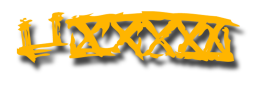 Oakland-Alameda County     Coliseum AuthorityOAKLAND-ALAMEDA COUNTY COLISEUM AUTHORITYZoom MeetingNOTICE AND AGENDA BOARD OF COMMISSIONERSFebruary 18, 2022Friday 8:30 a.m.CALL TO ORDERROLL CALLNEW BUSINESS3a  RESOLUTION ADOPTING FINDINGS REGARDING SOCIAL DISTANCING AND PUBLIC HEALTH ARISING FROM THE COVID-19 PANDEMIC WHICH WARRANT THE CONTINUATION OF REMOTE (TELECONFERENCED) PUBLIC MEETINGS BY THE AUTHORITY UNDER THE BROWN ACT 3b. RESOLUTION ADOPTING CHAIR AND VICE CHAIR OF BOARD OF COMMISSIONERS FOR CALENDAR YEAR 2022 3c. PRESENTATION OF AUDIT REPORT FOR FISCAL YEAR 2021OPEN FORUMAPPROVAL OF MINUTESREPORTS6a. Executive Director ReportSecond Quarter Budget ReportCity of Oakland Proof of Vaccination Ordinance6b. General Manager ReportADJOURNMENTYou are invited to a Zoom webinar.
When: Feb 18, 2022 08:30 AM Pacific Time (US and Canada)
Topic: OACCA Board Meeting 2.18.22

Please click the link below to join the webinar:
https://us06web.zoom.us/j/88512003587?pwd=R2kvVVlsNVpFR3hvWWJHNHdjT3BUZz09
Passcode: 700846
Or One tap mobile :
US: +16699006833,,88512003587#,,,,*700846# or +13462487799,,88512003587#,,,,*700846#
Or Telephone:
Dial(for higher quality, dial a number based on your current location):
US: +1 669 900 6833 or +1 346 248 7799 or +1 253 215 8782 or +1 312 626 6799 or +1 929 205 6099 or +1 301 715 8592
Webinar ID: 885 1200 3587
Passcode: 700846
International numbers available: https://us06web.zoom.us/u/k2MDcDKBj